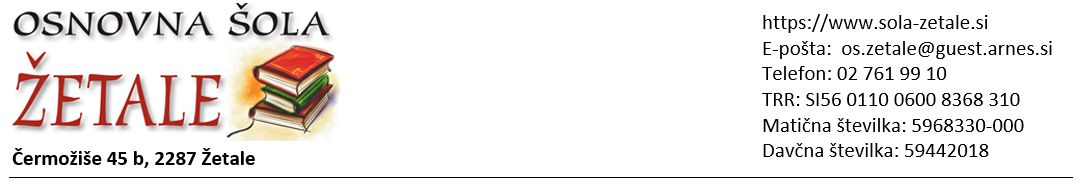 PREDLOGZA DODELITEV STATUSA PERSPEKTIVNEGA ŠPORTNIKAPodpisani/-a ______________________________________________________________,(oče, mati, skrbnik)stanujoč __________________________________________________________________,za mojega otroka, ____________________________________, učenca/-ko____________ razreda Osnovne šole Žetale			vlagam predlog za dodelitev statusa perspektivnega športnika/-ce. Predlogu prilagam (ustrezno označite):  potrdilo, da je učenec/-ka registriran/-a pri nacionalni panožni športni zvezi in da       tekmuje v uradnih tekmovalnih sistemih nacionalnih panožnih zvez,  urnik tedenske obremenitve v tekočem šolskem letu, potrdilo o rezultatih na državnem nivoju za preteklo šolsko leto.Spodaj podpisani/-a:- dovoljujem, da lahko šola uporabi podatke iz prilog za namen dodelitve statusa in- se zavezujem, da bom šoli nemudoma sporočil/-a vsako spremembo, ki bi vplivala na upravičenost dodelitve statusa.							                Podpis staršev oz. skrbnika: V/na ___________________, _______________	                ______________________________                   (kraj)			     (datum)       					     